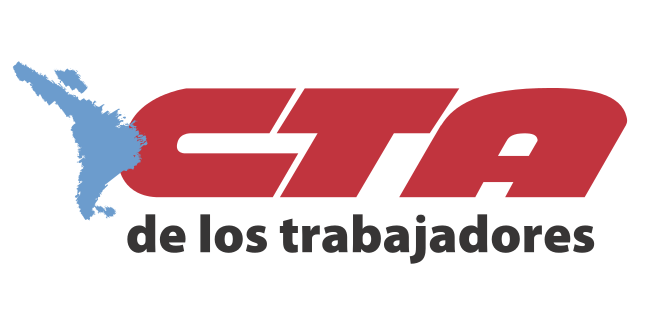 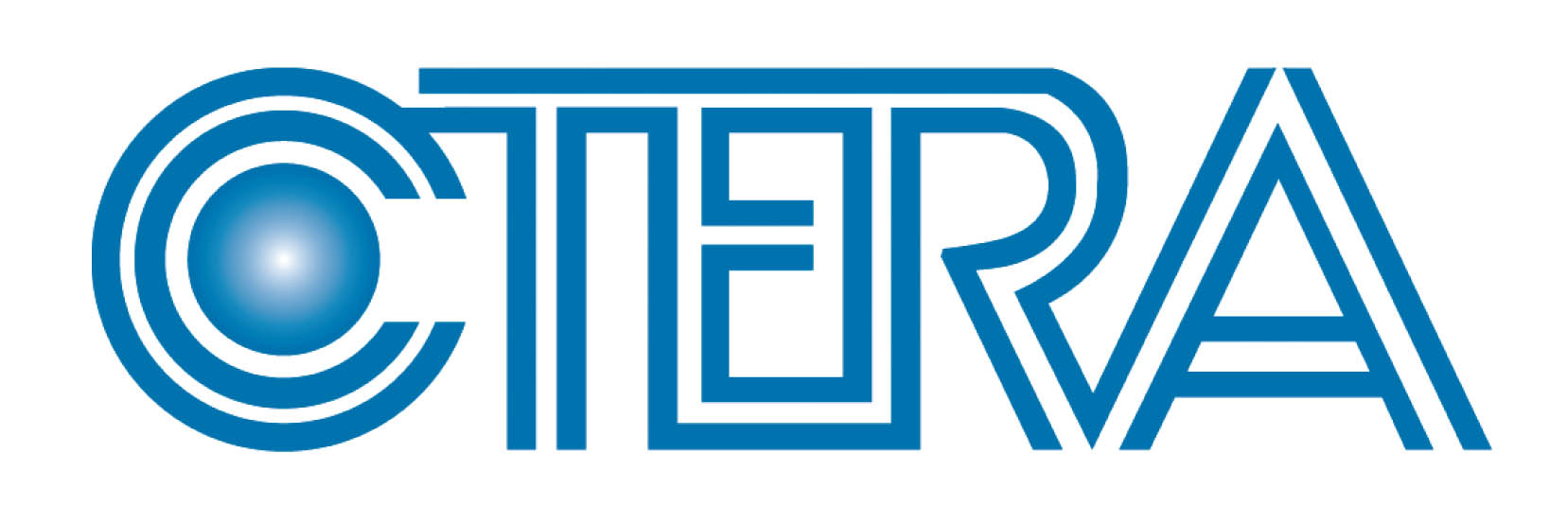 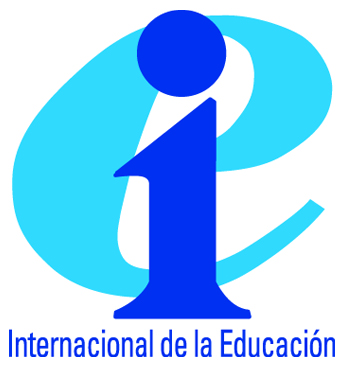 EMBAJADA DE HONDURAS EN LA REPÚBLICA  ARGENTINA EXCELENTÍSIMA EMBAJADORASEÑORA DOÑA IVONNE BONILLA DE DIAZDe nuestra mayor consideración:					Deseamos expresar nuestra preocupación por los acontecimientos que se han registrado en la República Hermana de Honduras, en los cuales los docentes y la sociedad civil han sufrido la represión del Estado por ejercer su legítimos derecho a la protesta. Sabemos que han habido víctimas fatales y exigimos el esclarecimiento, juicio y castigo a los responsables; a la vez, que el Gobierno cese con la persecución y represión ejercida contra el Pueblo de Honduras. Asimismo expresamos nuestro beneplácito por la reciente convocatoria al diálogo que ha realizado el Gobierno y expresamos que la misma no puede tener ningún tipo de condicionamiento, deber ser sincera, orientada a resolver los conflictos, escuchando a los trabajadores, siendo cual fuere su resultado, no puede generar ningún tipo de represalia.					Entendemos que, en el seno de una sociedad democrática, el único camino para solucionar los conflictos es el diálogo, el respeto por el otro y por la leyes.					Sin otro particular, la saludamos fraternalmente.Hugo Yasky: Secretario General de la CTA-T / Presidente de la IEAL Roberto Baradel: Secretario de Relaciones  Internacionales de la CTA-T / Ejecutivo CSA-CSI    	Eduardo Pereyra: Secretario de Relaciones  Internacionales de la CTERA                                    Eduardo López: Secretario Gremial de la CTERA 